ЭТО ИНТЕРЕСНО!!!Дорогие мамы и папы!Порассуждайте с детьми на тему:-Что означает каждый из сигналов светофора?-Почему выбраны эти три цвета?
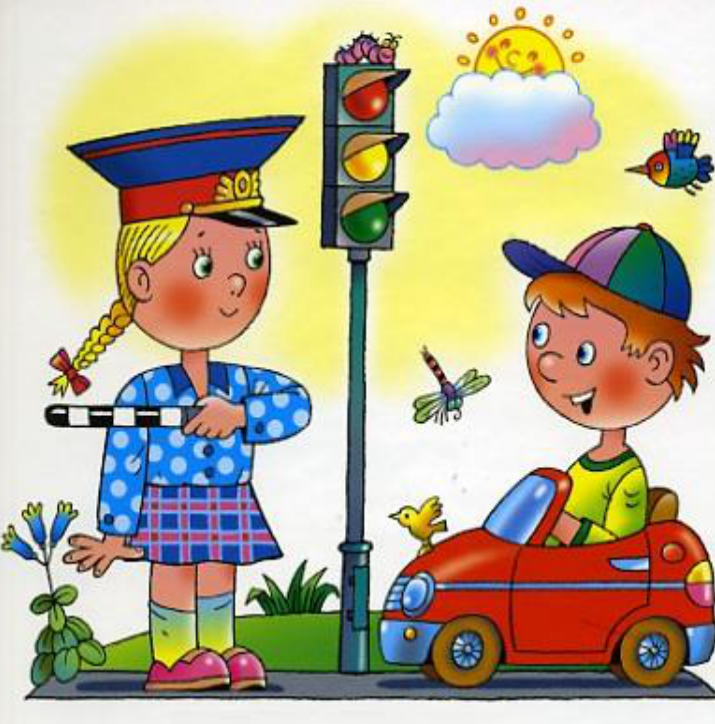 Красный цвет - заметнее, его не спутаешь ни с каким другим. Потому-то большинство дорожных знаков обведено красной каемкой, а пожарные машины покрашены красной краской. Красный цвет бросается в глаза, с ним  связаны представления об огне, опасности. Красный цвет сдерживает, призывает к осторожности. Вот почему красному сигналу светофора поручили останавливать транспорт и пешеходов.
Желтый цвет - напоминает солнышко, оно может быть другом или врагом (если перегреться). Солнышко как бы предупреждает: “Внимание! Будь осторожен! Не торопись! Зеленый цвет - зеленые поля, леса, луга. Словом все, что связано с покоем и отдыхом. Это безопасность.